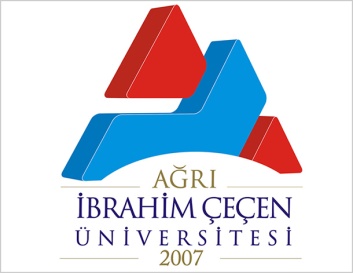 T.C.AĞRI İBRAHİM ÇEÇEN ÜNİVERSİTESİHUKUK MÜŞAVİRLİĞİÜniversite Aleyhine Açılan İcra Takipleriİş Akışı ŞemasıT.C.AĞRI İBRAHİM ÇEÇEN ÜNİVERSİTESİHUKUK MÜŞAVİRLİĞİÜniversite Aleyhine Açılan İcra Takipleriİş Akışı ŞemasıT.C.AĞRI İBRAHİM ÇEÇEN ÜNİVERSİTESİHUKUK MÜŞAVİRLİĞİÜniversite Aleyhine Açılan İcra Takipleriİş Akışı ŞemasıT.C.AĞRI İBRAHİM ÇEÇEN ÜNİVERSİTESİHUKUK MÜŞAVİRLİĞİÜniversite Aleyhine Açılan İcra Takipleriİş Akışı Şemasıİşlem/ İş Akışıİşlem/ İş AkışıSorumlularFaaliyetDökümantasyon/Çıktı		EVETHAYIR		EVETHAYIR--Evrak Kayıt MemuruAvukatHukuk Müşaviriİlgili BirimAvukatHukuk MüşaviriAvukatHukuk MüşaviriAvukatHukuk Müşaviriİlgili BirimAvukatHukuk Müşaviri----Gelen Evrak kayda alınırİlgili birimden borcun kaynağı ve sebebi hakkında bilgi alınırÖdeme emri ilgili mevzuat kapsamında incelenir.Borcun kuruma ait olup olmadığı değerlendirilirMevzuat kapsamında ödenmesi sağlanır ve ilgili birim bilgilendirilir.Eldeki verilere göre ilgili mevzuat kapsamında borca itiraz edilir.----Gelen EvrakGiden Evrak----Giden EvrakDilekçe--